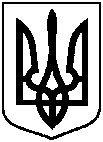 СУМСЬКА МІСЬКА ВІЙСЬКОВА АДМІНІСТРАЦІЯ СУМСЬКОГО РАЙОНУ СУМСЬКОЇ ОБЛАСТІНАКАЗвід  29.12.2023 року                     м. Суми                            № 170 – СМРРозглянувши звернення суб’єкта господарювання, надані документи, відповідно до статей, 123, 124 Земельного кодексу України, частини першої статті 19 Закону України «Про оренду землі», враховуючи указ Президента України від 31.10.2023 № 720/2023 «Про утворення військової адміністрації», рекомендації постійної комісії з питань архітектури, містобудування, регулювання земельних відносин, природокористування та екології Сумської міської ради (протокол від 22 березня 2023 року № 57) та керуючись                           пунктом 26 частини 2 та пунктом 8 частини 6 статті 15  Закону України «Про правовий режим воєнного стану»НАКАЗУЮ:1. Надати в оренду земельну ділянку згідно з додатком.2. Встановити орендну плату у розмірі відсотку від нормативної грошової оцінки земельної ділянки, зазначеного в графі 6 додатку до рішення.3. Через півроку після припинення або скасування воєнного стану в Україні фізичній особі - підприємцю Демидову Вадиму Олексійовичу звернутися до Сумської міської ради щодо врегулювання питання перегляду розміру орендної плати на рік за землю у відсотках до нормативної грошової оцінки земельної ділянки у відповідності до вимог нормативно-правових актів на дату припинення або скасування воєнного стану в Україні.Начальник			    					       Олексій ДРОЗДЕНКОДодатокдо наказу Сумської міської військової адміністрації «Про надання в оренду  земельної ділянки фізичній особі-підприємцю Демидову Вадиму Олексійовичу за адресою: м. Суми, вул. Ковпака, 93, площею                        0,3356 га» від 29.12.2023 № 170-СМРСПИСОКфізичних осіб-підприємців, яким надаються в оренду земельні ділянки  Директор департаменту забезпечення ресурсних платежівСумської міської ради														     Юрій КЛИМЕНКОПро надання в оренду  земельної ділянки фізичній особі-підприємцю Демидову Вадиму Олексійовичу за адресою: м. Суми,                                           вул. Ковпака, 93, площею                        0,3356 га№з/пПрізвище, ім’я, по батькові фізичної особи,реєстраційний номер облікової картки платника податківФункціональне призначення земельної ділянки,адреса земельної ділянки,кадастровий номерПлоща, га,строк користування Категорія земельної ділянкиРозмір орендної плати в рік за землю у відсотках до грошової оцінки земельної ділянки1234561.Фізична особа-підприємець Демидов Вадим Олексійович,2962716051Під розміщеною автостоянкоювул. Ковпака, 935910136600:05:001:0108(номер запису про право власності в Державному реєстрі речових прав на нерухоме майно: 6391629 від 18.07.2014, реєстраційний номер об’єкта нерухомого майна: 411195159101)0,33561 рікЗемлі житлової та громадської забудови4,0(2,0на період дії воєнного стану в Україні та протягом півроку після його припинення або скасування